ГУБЕРНАТОР КАЛУЖСКОЙ ОБЛАСТИРАСПОРЯЖЕНИЕот 26 июня 2023 г. N 105-рО СОЗДАНИИ РЕГИОНАЛЬНОГО СОВЕТА ПО УЛУЧШЕНИЮ КАЧЕСТВА ЖИЗНИПРИ ГУБЕРНАТОРЕ КАЛУЖСКОЙ ОБЛАСТИВ соответствии с Уставом Калужской области, Законом Калужской области "О нормативных правовых актах органов государственной власти Калужской области", в целях рассмотрения вопросов повышения качества жизни в Калужской области через механизмы повышения качества услуг в социальной сфере с учетом проактивного и человекоцентричного подходов и выработки предложений по совершенствованию государственной политики в указанной сфере:1. Создать региональный совет по улучшению качества жизни при Губернаторе Калужской области.2. Утвердить Положение о региональном совете по улучшению качества жизни при Губернаторе Калужской области (приложение N 1).3. Утвердить состав регионального совета по улучшению качества жизни при Губернаторе Калужской области (приложение N 2).4. Настоящее Распоряжение вступает в силу со дня его официального опубликования.Губернатор Калужской областиВ.В.ШапшаПриложение N 1к РаспоряжениюГубернатора Калужской областиот 26 июня 2023 г. N 105-рПОЛОЖЕНИЕО РЕГИОНАЛЬНОМ СОВЕТЕ ПО УЛУЧШЕНИЮ КАЧЕСТВА ЖИЗНИПРИ ГУБЕРНАТОРЕ КАЛУЖСКОЙ ОБЛАСТИ1. Общие положения1.1. Настоящее Положение определяет основные цели и задачи, права, состав и организацию работы регионального совета по улучшению качества жизни при Губернаторе Калужской области (далее - Совет).1.2. Совет является постоянно действующим коллегиальным совещательным органом при Губернаторе Калужской области.1.3. В своей деятельности Совет руководствуется Конституцией Российской Федерации, федеральными конституционными законами, федеральными законами, актами Президента Российской Федерации и Правительства Российской Федерации, иными нормативными правовыми актами Российской Федерации, Уставом Калужской области и иными нормативными правовыми актами Калужской области, а также настоящим Положением.2. Цели и задачи Совета2.1. Совет создан в целях обеспечения взаимодействия органов исполнительной власти Калужской области, органов местного самоуправления Калужской области и организаций для рассмотрения вопросов повышения качества жизни через механизмы повышения качества услуг в социальной сфере с учетом проактивного и человекоцентричного подходов и выработки предложений по совершенствованию государственной политики в указанной сфере.2.2. Основными задачами Совета являются:2.2.1. Рассмотрение приоритетных проектов в социальной сфере и результатов их реализации.2.2.2. Формирование предложений по приоритетам реализации региональной государственной политики в социальной сфере.2.2.3. Подготовка предложений по совершенствованию нормативной правовой базы Калужской области в социальной сфере.2.2.4. Подготовка предложений для принятия управленческих решений в социальной сфере, направленных на формирование качественной среды для жизни граждан, выявление и внедрение лучших региональных практик повышения качества жизни.2.2.5. Оценка результатов работы регионального сервисного уполномоченного Национальной социальной инициативы в Калужской области по жизненным ситуациям в рамках внедрения в Калужской области целевых моделей Национальной социальной инициативы по направлениям "Здравоохранение", "Рынок труда и поддержка занятости", "Социальная защита". Подготовка рекомендаций по выбору жизненных ситуаций в рамках внедрения Национальной социальной инициативы.2.2.6. Формирование рекомендаций к организации сервисов и инфраструктуры в социальной сфере.3. Права СоветаСовет имеет право:3.1. Запрашивать и получать в установленном порядке у соответствующих органов исполнительной власти Калужской области, органов местного самоуправления Калужской области и иных государственных органов и организаций документы, информацию, справочные материалы, аналитические, прогнозные и иные данные, необходимые для работы Совета.3.2. Приглашать для участия в заседаниях Совета представителей органов исполнительной власти Калужской области, органов местного самоуправления Калужской области, иных государственных органов и представителей общественных объединений и организаций.3.3. Формировать в случае необходимости рабочие группы. Состав групп и возлагаемые на них задачи определяются на заседаниях Совета.3.4. Привлекать на общественных началах к участию в работе Совета экспертов, консультантов и специалистов для разрешения вопросов, требующих специальных знаний.3.5. Вносить на рассмотрение Губернатору Калужской области и в Правительство Калужской области предложения по вопросам компетенции Совета, а также направлять рекомендации территориальным органам федеральных органов исполнительной власти по Калужской области, органам исполнительной власти Калужской области, органам местного самоуправления Калужской области и иным заинтересованным органам и организациям по вопросам, относящимся к компетенции Совета.4. Состав и организация работы Совета4.1. Состав Совета утверждается Губернатором Калужской области.4.2. Совет состоит из председателя Совета, заместителей председателя Совета, секретаря Совета и членов Совета.4.3. Совет возглавляет председатель Совета.4.4. Председатель Совета:4.4.1. Руководит работой Совета, председательствует на заседаниях Совета.4.4.2. Определяет дату очередного заседания Совета по предложениям членов Совета.4.4.3. Подписывает протоколы заседаний Совета.4.5. В отсутствие председателя Совета его функции выполняет один из заместителей председателя Совета, который определяется председателем Совета.4.6. Секретарь Совета:4.6.1. Осуществляет информационное, организационное, материально-техническое и иное обеспечение деятельности Совета, а также хранение материалов о деятельности Совета.4.6.2. Готовит повестку дня заседания Совета.4.6.3. Осуществляет подготовку запросов, других материалов и документов, касающихся достижения целей и выполнения задач Совета.4.6.4. Уведомляет членов Совета о месте, дате, времени проведения очередного заседания Совета не менее чем за три дня до предполагаемой даты проведения заседания Совета. В этот же срок членам Совета предоставляются повестка дня и материалы к заседанию Совета.4.7. Члены Совета:4.7.1. Осуществляют подготовку и предварительное рассмотрение вопросов, связанных с реализацией основных задач Совета.4.7.2. Участвуют в заседаниях Совета.4.7.3. Принимают участие в обсуждении вопросов, рассматриваемых на заседаниях Совета.4.8. Заседания Совета проводятся по мере необходимости.4.9. Заседания Совета проходят в открытом режиме.4.10. Заседание Совета считается правомочным, если на нем присутствует более половины членов Совета.4.11. Решения по вопросам, рассматриваемым на заседании Совета, принимаются открытым голосованием простым большинством голосов присутствующих членов Совета. При равенстве голосов голос председателя Совета является решающим.4.12. Решения, принятые по вопросам, рассмотренным на заседании Совета, оформляются протоколом, подписываемым председателем Совета либо лицом, его замещающим, и секретарем Совета.4.13. Протокол заседания Совета ведется секретарем Совета и оформляется в течение пяти рабочих дней с даты заседания Совета.4.14. В случае несогласия с решениями, принятыми на заседании Совета, член Совета вправе изложить в письменном виде особое мнение, которое подлежит приобщению к протоколу заседания Совета.4.15. Решения, принятые Советом, носят рекомендательный характер.Приложение N 2к РаспоряжениюГубернатора Калужской областиот 26 июня 2023 г. N 105-рСОСТАВРЕГИОНАЛЬНОГО СОВЕТА ПО УЛУЧШЕНИЮ КАЧЕСТВА ЖИЗНИПРИ ГУБЕРНАТОРЕ КАЛУЖСКОЙ ОБЛАСТИ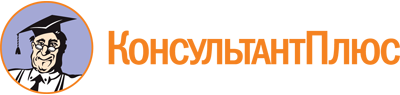 Распоряжение Губернатора Калужской области от 26.06.2023 N 105-р
"О создании регионального совета по улучшению качества жизни при Губернаторе Калужской области"
(вместе с "Положением о региональном совете по улучшению качества жизни при Губернаторе Калужской области")Документ предоставлен КонсультантПлюс

www.consultant.ru

Дата сохранения: 21.11.2023
 ШапшаВладислав Валерьевич-Губернатор Калужской области, председатель СоветаБашкатоваКарина Сергеевна-заместитель Губернатора Калужской области - руководитель администрации Губернатора области, заместитель председателя СоветаГоробцовКонстантин Михайлович-заместитель Губернатора Калужской области, заместитель председатель СоветаПоповВладимир Игоревич-заместитель Губернатора Калужской области, заместитель председателя СоветаРазумовскийДмитрий Олегович-заместитель Губернатора Калужской области, заместитель председателя СоветаПетрашинаОлеся Владимировна-заместитель директора по социально-методическим вопросам государственного бюджетного учреждения Калужской области "Калужский областной центр социальной помощи семье и детям "Доверие", секретарь Совета (по согласованию)Члены Совета:АлешинаЕлена Николаевна-главный врач государственного автономного учреждения здравоохранения Калужской области "Калужский областной специализированный центр инфекционных заболеваний и СПИД" (по согласованию)АникеевАлександр Сергеевич-министр образования и науки Калужской областиАникееваСветлана Владимировна-начальник отдела сводной отчетности и мониторинга государственного бюджетного учреждения "Проектный офис Калужской области" (по согласованию)ГранковПавел Юрьевич-генеральный директор акционерного общества "Агентство инновационного развития - центр кластерного развития Калужской области" (по согласованию)ДоможирВладимир Викторович-первый проректор федерального государственного бюджетного образовательного учреждения высшего образования "Калужский государственный университет им. К.Э.Циолковского", председатель региональной экспертной группы Национальной социальной инициативы в Калужской области (по согласованию)ДроздоваТатьяна Николаевна-председатель комитета по социальной политике Законодательного Собрания Калужской области (по согласованию)ИвановМихаил Сергеевич-директор государственного бюджетного учреждения Калужской области "Многофункциональный центр предоставления государственных и муниципальных услуг Калужской области" (по согласованию)ИкауниексЕлена Викторовна-директор государственного бюджетного учреждения Калужской области "Реабилитационный центр для детей и подростков с ограниченными возможностями "Доброта", член региональной экспертной группы Национальной социальной инициативы в Калужской области (по согласованию)КазакМаксим Анатольевич-ректор федерального государственного бюджетного образовательного учреждения высшего образования "Калужский государственный университет им. К.Э.Циолковского", сопредседатель регионального штаба регионального отделения Общероссийского общественного движения "НАРОДНЫЙ ФРОНТ "ЗА РОССИЮ" в Калужской области (по согласованию)КалугинОлег Анатольевич-министр внутренней политики Калужской областиКарамфиловаЛюбовь Владимировна-директор общества с ограниченной ответственностью "Калужское предприятие "Сигнал", член региональной экспертной группы Национальной социальной инициативы в Калужской области (по согласованию)КомиссароваВиолетта Ивановна-президент союза "Торгово-промышленная палата Калужской области" (по согласованию)КоноваловПавел Вячеславович-министр труда и социальной защиты Калужской областиЛежнинВячеслав Вячеславович-министр строительства и жилищно-коммунального хозяйства Калужской областиЛысенкоОксана Ивановна-ректор автономной некоммерческой организации дополнительного профессионального образования "Среднерусская академия современного знания", член Общественной палаты Калужской области (по согласованию)МиловановаОксана Владимировна-директор муниципального бюджетного общеобразовательного учреждения "Средняя общеобразовательная школа N 13" города Калуги, председатель Общественной палаты Калужской области (по согласованию)ПахоменкоКонстантин Валентинович-министр здравоохранения Калужской областиПахомоваЛариса Вячеславовна-председатель Калужского регионального отделения Общероссийской общественной организации "Российский Красный Крест", член региональной экспертной группы Национальной социальной инициативы в Калужской области (по согласованию)ПлотниковСергей Анатольевич-учредитель автономной некоммерческой организации "Ресурсный Центр Поддержки Социально ориентированных некоммерческих организаций "ИНИЦИАТИВА" (по согласованию)РейнИнга Эдуардовна-Президент благотворительного фонда "Белый Дом" (по согласованию)ТютинДмитрий Васильевич-заведующий кафедрой делового администрирования и рыночной аналитики Калужского филиала федерального государственного бюджетного образовательного учреждения высшего образования "Российская академия народного хозяйства и государственной службы при Президенте Российской Федерации" (по согласованию)ЧерноваАнна Николаевна-главный врач государственного бюджетного учреждения здравоохранения Калужской области "Региональный центр скорой медицинской помощи и медицины катастроф" (по согласованию)